附件2：“汉语桥”世界中学生中文比赛海外预赛工作参考流程为进一步规范“汉语桥”世界中学生中文比赛海外预赛工作流程，统一全球赛区工作标准，孔子学院总部（以下简称“总部”）交流处结合近年来海外预赛工作特点，整理了相关项目文件，制定了相关比赛标准和工作流程，以供海外赛区参考使用。一、“汉语桥”世界中学生中文比赛项目介绍“汉语桥”世界大学生中文比赛是由总部主办的大型国际汉语比赛项目，自2008年以来，每年一届。该赛事由海外预赛、来华比赛两个阶段组成。截至目前，已有100多个国家、10多万名世界各地的中学生通过这项赛事，展示并分享学习汉语的成果和快乐，并有2700余名优秀选手来华参加了复赛和决赛。该赛事已成为世界各国汉语学习者高度关注的 “汉语奥林匹克”。二、“汉语桥”世界中学生中文比赛海外预赛项目流程1.项目申请由总部向各驻外使（领）馆发出通知，上年度已申请过此类项目的使（领）馆可直接登录汉语桥基金申请平台（http://ci.chinese.cn/）申请。首次申请项目的使（领）馆应先与总部交流处联系，开通平台账户后，方可进入平台申请。申请第一步：请使（领）馆负责人填写完整的使（馆）信息，包括联系人姓名、电话、电子邮箱、地址及使（领）馆收款账号。申请第二步：请在平台系统内详细填写预赛项目内容和预算明细。申请第三步：完成填写后，点击“确定”并提交。2.项目评审在整理、统计各地预赛项目申请信息后，总部将组织专家对所申报项目及经费进行评审。3.项目批复根据评审结果，总部交流处将向使（领）馆反馈项目及经费批复意见，并会同财务部门拨付预赛经费。4.提交收款票据使（领）馆收到项目经费后，请于15个工作日内将收款票据(发票或使（领）馆收款证明)发至总部相关项目官员。5.提交预赛方案项目批复后，请使（领）馆牵头，协调管区内承办、协办单位（大学、孔子学院或孔子课堂）组成预赛组委会。根据国内组委会发布的年度比赛方案，制定预赛方案并报回交流处（详见后附模板表1）。审核后，将统一安排在“汉语桥”比赛官网发布。如预赛有商业冠名，请及时报交流处备案。6.预赛组织与实施预赛组委会负责海外预赛的具体组织与实施。预赛背板、海报、参考试题集电子文件可在比赛官网下载。7.海外预赛命名第十二届“汉语桥”世界中学生中文比赛某某赛区决赛；如赛区还有预选赛，则预选赛名称为第十二届“汉语桥”世界中学生中文比赛某某赛区预赛；赛区自行排序的比赛届次，或与企业合作的冠名，原则上放在大赛统一命名的后面。例如：第十二届“汉语桥”世界中学生中文比赛某某赛区决赛暨某某国家第二届“某某杯·汉语桥”中文比赛。8.新闻报道和报送比赛结果预赛结束后，请预赛组委会及时发回比赛结果、预赛新闻稿（中国媒体和所在国媒体分开收集）及精彩视频、图片。交流处将安排在比赛官网等相关媒体发布预赛新闻。请注意，预赛优胜选手获得被推荐参加在华比赛或观摩资格，需在华比赛组委会资格审定通过后，才确定为来华选手。各赛区预赛结果公布和媒体宣传中，避免直接确定某位获奖选手将来华参赛或观摩。9.推荐来华选手每年5月，国内组委会开通来华参赛网上报名系统，开启邀请晋级选手（比赛、观摩选手）来华参赛工作。请各预赛组委会安排专人指导选手完成网上报名，并提交护照扫描件、个人简历等信息。请使（领）馆有关负责人登陆网上报名系统，确认、审核推荐选手信息和资质，并签字、盖章发回交流处。原则上，每个国家可以选派1名优秀选手来华参赛、18周岁以下选手可配备1名辅导教师承担监护人职责（年龄60岁以下，能对选手进行中文辅导，可以中文交流）来华参赛。如推荐观摩人员，所产生的一切费用需自行承担。10.指导来华选手行前准备每年8-9月，国内组委会组织专家对网上报名选手进行资质审核，并向通过审核者发送邀请信、比赛须知等重要材料。请预赛组委会根据材料要求，辅导选手做好赴华比赛准备（包括比赛要求和机票等信息）。请使（领）馆协助选手办理来华签证。11.配合完成问卷调查和统计    为更好的支持海外预赛，请使（领）馆相关负责人在预赛结束后，完成问卷调查工作（详见后附模板表2），交流处将对项目基本情况、效果进行统计、分析。三、预赛组委会须知1.预赛时间    每年中学生比赛的在华比赛时间为10月，各预赛区须在8月31日前完成预赛。如有特殊情况，须提前告知交流处，原则上最晚不得超过9月上旬。2.预赛主题2019年中学生比赛主题为“ 携手汉语，筑梦未来”。3.参赛选手资质参加预赛的选手资质须与国内组委会发布的参赛资质一致，预赛报名工作由预赛组委会把关、审核。4.预赛组织筹备请使（领）馆牵头成立预赛组委会，与国内组委会密切联系，交流处将第一时间发布活动相关通知，涉及时间、主题、来华名额等重要信息。请预赛组委会确保联系人邮件和电话通畅，及时查看比赛官网信息。4.1关于比赛内容与形式原则上，请预赛组委会根据赛区实际情况确定比赛规模、考题、形式。比赛内容：    ● 汉语语言能力和中国国情知识    ● 口语表达能力  重点考核选手的汉语语言口头表达和运用能力。    ● 中华文化技能（供参考）  歌舞、器乐、曲艺、杂技、书法、绘画、武术等。    ● 综合学习能力  通过培训，重点考核选手的中国语言文化综合学习和实际运用能力。比赛形式：可设置笔试、演讲、才艺展示、即兴问答等基础环节，同时鼓励各赛区尝试创新比赛形式。比赛试题：预赛组委会组成试题组，参考国内组委会发布的试题集，并根据当地实际情况，编写类型相似、难度相当的考题，赛前试题严格保密。4.2关于比赛评判预赛组委会邀请语言、文化、艺术领域的中外评委组成比赛评委会，确保比赛公正、公平。具体要求如下：●中外评委比例应各占一半●预赛组委会负责人、组委会相关工作人员（特别是承办、协办大学或孔院负责人）应避嫌不予担任评委工作，可作为嘉宾出席●比赛由评委会评判，比赛结果应由评委签名并留存。5.预赛经验推广经调研各赛区工作，很多国家已经将“汉语桥”预赛打造成为文化品牌项目，其中一些做法和经验可供各赛区参考、借鉴：●与所在国教育、文化部门合作，优胜学生除获得总部提供的孔子学院奖学金、来华决赛资格之外，还将获得该国教育、文化部门授予的国家荣誉和奖励。●与所在国中资机构、企业合作，争取赞助，开拓经费渠道，比赛获奖选手获得实习、工作机会。●与所在国媒体合作，播出比赛实况、制作比赛专题片、电视教学片，扩大影响。●邀请往届优秀选手参与预赛活动，分享大赛经验和来华留学经历，激励和影响其他青年学生。●制作预赛视频短片和图片画册，便于留存和后续宣传。四、总部联系方式交流处是总部负责“汉语桥”世界中学生中文比赛项目的牵头处室。联系人：闫丽萍电  话：86-10-58595959电子邮箱：chinesebridge-zxs@hanban.org附件：1.预赛方案模板（表1）2.预赛调查问卷（表2）孔子学院总部2019年3月附表1预赛方案模板(表1)附表2预赛调查问卷（表2）2019年“汉语桥”世界中学生中文比赛    国    赛区预赛活动方案一、项目背景（总结往届比赛情况和效果）二、组织结构主办：孔子学院总部承办、协办：驻外使领馆、孔子学院等机构承办、协办单位成立第十二届“汉语桥”世界中学生中文比赛预赛组委会,负责该赛区预赛活动的决策和具体实施。三、比赛主题 （与国内组委会发布主题一致）四、比赛日期（须在8月31日前举行）五、参赛对象年龄15岁至20岁、非中国国籍、在外国出生并成长、母语为非汉语的外国在校中学生。已获奖的上届来华参赛选手不可连续两届参加比赛。（注：原则上，预赛选手需具有预赛举办国国籍，若推荐其他非中国籍学生参赛，须确保该生自愿代表派出国来华决赛）            六、比赛地点七、比赛赛制和比赛内容八、比赛具体日程九、比赛奖励和奖项十、社会参与（描述其他机构、企业参与预赛情况）十一、嘉宾及评委（中外嘉宾名单，评委会组成成员姓名和职务）十二、比赛宣传推广与媒体邀请（制定宣传方案，列出媒体名单）十三、筹备工作进度表（制定预赛筹备工作时间表）2019年“汉语桥”世界中学生中文比赛海外预赛调研表请各赛区使（领）馆、孔院相关负责人填写：1.所在国家                    2.所在赛区                    3.预赛时间:         月        日               4.预赛地点（请精确到城市和具体场馆）5.承办单位:                                     协办单位:                                      (没有可填无)                                  6请选择预赛区内比赛轮次       A.预赛区内有各地初赛、复赛和决赛，共3轮比赛B.预赛区内有至少2轮比赛C.预赛区内只有1场决赛D.其他：       （请填写）7.比赛规模:  7.1整个预赛区，参赛选手总人数:        人  7.2初、复赛选手人数:        人（只有一轮比赛的赛区可不填写）  7.3预决赛选手人数:          人7.4赛区多轮比赛总体观众人数:        人7.5预决赛观众人数:         人8.出席嘉宾（所在国政府、高校、大学领导及使领馆、孔院领导）:9.孔院参赛情况:         A.预赛由使馆和孔院共同承办B.预赛完全由使馆承办C.预赛完全由孔院承办D.其他：        承办、           协办9.1赛区内孔院数量:     所，参与预赛的孔院数量    所10.预赛经费:10.1除总部资助外，是否有其他渠道经费（包括孔院另向总部申请）？是:□  请填写经费来源__________及金额  ___________否:□10.2预赛经费决算情况:A.总部资助经费能够完成预赛组织工作B.总部资助经费不足（缺口如何解决？                      ）11.预赛媒体报道（请在预赛结束后报回预赛新闻稿）11.1中国驻外媒体及国内媒体报道情况？请写明报道数量、媒体名称、网络连接地址11.2所在国媒体（外媒）对比赛的报道情况？请写明报道数量、媒体名称、网络连接地址12.与中资机构、当地企业合作情况？（如有，请填写企业名称和合作形式）13.是否邀请往届汉语桥比赛选手参与本届赛事活动？是:  请填写人数：__________人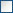 否:14.举办汉语桥预赛对当地汉语推广的积极影响:15.举办汉语桥预赛对孔院建设的影响（如增加孔子学院注册人数、扩大孔子学院知名度和影响、增加HSK考生人数等等）:16.关于汉语桥比赛的相关建议:感谢您完成调研表填写，请将此表发至chinesebridge-zxs@hanban.org